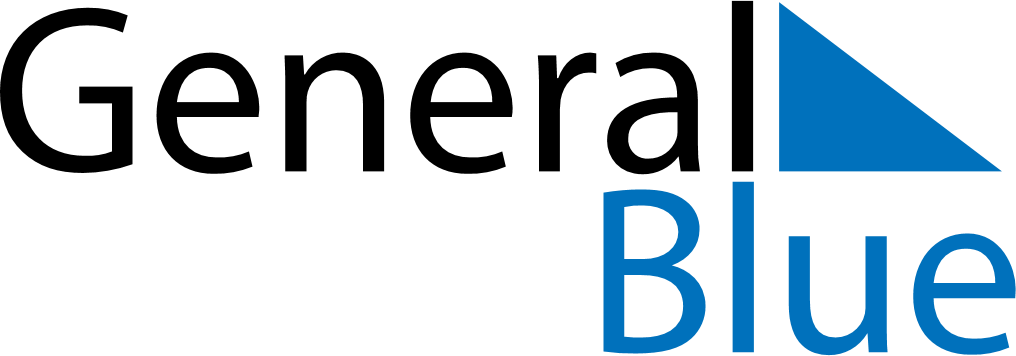 June 2024June 2024June 2024June 2024June 2024June 2024June 2024Candelaria, Valle del Cauca, ColombiaCandelaria, Valle del Cauca, ColombiaCandelaria, Valle del Cauca, ColombiaCandelaria, Valle del Cauca, ColombiaCandelaria, Valle del Cauca, ColombiaCandelaria, Valle del Cauca, ColombiaCandelaria, Valle del Cauca, ColombiaSundayMondayMondayTuesdayWednesdayThursdayFridaySaturday1Sunrise: 5:54 AMSunset: 6:12 PMDaylight: 12 hours and 18 minutes.23345678Sunrise: 5:54 AMSunset: 6:12 PMDaylight: 12 hours and 18 minutes.Sunrise: 5:54 AMSunset: 6:12 PMDaylight: 12 hours and 18 minutes.Sunrise: 5:54 AMSunset: 6:12 PMDaylight: 12 hours and 18 minutes.Sunrise: 5:54 AMSunset: 6:12 PMDaylight: 12 hours and 18 minutes.Sunrise: 5:54 AMSunset: 6:13 PMDaylight: 12 hours and 18 minutes.Sunrise: 5:54 AMSunset: 6:13 PMDaylight: 12 hours and 18 minutes.Sunrise: 5:54 AMSunset: 6:13 PMDaylight: 12 hours and 18 minutes.Sunrise: 5:55 AMSunset: 6:13 PMDaylight: 12 hours and 18 minutes.910101112131415Sunrise: 5:55 AMSunset: 6:14 PMDaylight: 12 hours and 18 minutes.Sunrise: 5:55 AMSunset: 6:14 PMDaylight: 12 hours and 18 minutes.Sunrise: 5:55 AMSunset: 6:14 PMDaylight: 12 hours and 18 minutes.Sunrise: 5:55 AMSunset: 6:14 PMDaylight: 12 hours and 18 minutes.Sunrise: 5:55 AMSunset: 6:14 PMDaylight: 12 hours and 18 minutes.Sunrise: 5:55 AMSunset: 6:14 PMDaylight: 12 hours and 18 minutes.Sunrise: 5:56 AMSunset: 6:15 PMDaylight: 12 hours and 19 minutes.Sunrise: 5:56 AMSunset: 6:15 PMDaylight: 12 hours and 19 minutes.1617171819202122Sunrise: 5:56 AMSunset: 6:15 PMDaylight: 12 hours and 19 minutes.Sunrise: 5:56 AMSunset: 6:15 PMDaylight: 12 hours and 19 minutes.Sunrise: 5:56 AMSunset: 6:15 PMDaylight: 12 hours and 19 minutes.Sunrise: 5:57 AMSunset: 6:16 PMDaylight: 12 hours and 19 minutes.Sunrise: 5:57 AMSunset: 6:16 PMDaylight: 12 hours and 19 minutes.Sunrise: 5:57 AMSunset: 6:16 PMDaylight: 12 hours and 19 minutes.Sunrise: 5:57 AMSunset: 6:16 PMDaylight: 12 hours and 19 minutes.Sunrise: 5:57 AMSunset: 6:16 PMDaylight: 12 hours and 19 minutes.2324242526272829Sunrise: 5:58 AMSunset: 6:17 PMDaylight: 12 hours and 19 minutes.Sunrise: 5:58 AMSunset: 6:17 PMDaylight: 12 hours and 19 minutes.Sunrise: 5:58 AMSunset: 6:17 PMDaylight: 12 hours and 19 minutes.Sunrise: 5:58 AMSunset: 6:17 PMDaylight: 12 hours and 19 minutes.Sunrise: 5:58 AMSunset: 6:17 PMDaylight: 12 hours and 19 minutes.Sunrise: 5:58 AMSunset: 6:18 PMDaylight: 12 hours and 19 minutes.Sunrise: 5:59 AMSunset: 6:18 PMDaylight: 12 hours and 19 minutes.Sunrise: 5:59 AMSunset: 6:18 PMDaylight: 12 hours and 18 minutes.30Sunrise: 5:59 AMSunset: 6:18 PMDaylight: 12 hours and 18 minutes.